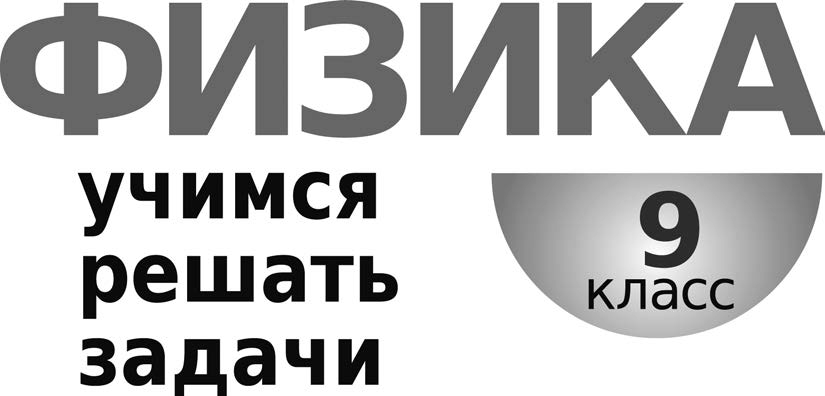 г. Переславль-Залесский, 2018-2019СодержаниеПредисловиеУчебно-дидактическое пособие «Учимся решать задачи» представляет собой ком- плекты расчетных и графических задач по темам учебника физики А. В. Перышки- на, Е. М. Гутник для 9-го класса.Каждый комплект содержит теоретический материал (величины и формулы), обра- зец решения задач, задачи для самостоятельного решения.Материал в пособии изложен доступным языком. Для каждого изучаемого закона приводится набор задач, благодаря которому ученик может хорошо понять взаимо- связь всех физических величин, задействованных в законе или формуле.Первые темы: равномерное и равноускоренное движения рассматриваются особен- но подробно, используются задачи расчетные, графические, на чтение и построение графиков, на чтение уравнений скорости и координаты.Задачи для самостоятельного решения рассчитаны в первую очередь на слабоуспе- вающего ученика, у которого в силу каких-то причин много пробелов в теоретиче- ских знаниях по физике. Но для более сильных учеников тоже можно применить данное пособие, так как есть задачи простые, где нужно только правильно записать условие и применить нужную формулу; есть и более сложные, требующие работы мысли.Предлагаемый сборник задач можно применять на уроках физики, используя инди- видуальный и дифференцированный подход к учащимся; также он пригодится уче- никам для самостоятельной работы дома и их родителям для оказания посильной помощи ребенку.Задачи, описывающие движение, содержат два типа величин: векторные (имею- щие направление) и скалярные (выражающиеся только числом). К векторным ве- личинам при описании равномерного прямолинейного движения относятся ско- рость и перемещение. Для перехода от векторов к скалярам выбирают координат- ную ось и находят проекции векторов на эту ось, руководствуясь следующим правилом: если вектор сонаправлен с осью, то его проекция положительна, если противоположно направлен — отрицательна. (Могут быть и более сложные случаи, когда вектор не параллелен координатной оси, а направлен к ней под некоторым углом.) Поэтому при решении задачи обязательно нужно сделать чертеж, на кото- ром изобразить направления всех векторов и координатную ось. При записи «дано» следует учитывать знаки проекций.При решении задач все величины должны выражаться в международной системе единиц (СИ), если нет специальных оговорок.1 мин = 60 с; 1 ч = 3600 с; 1 км = 1000 м.Чтобы скорость из км/ч перевести в м/с, нужно значение скорости умножить на 1000 (так как в 1 км — 1000 м) и разделить на 3600 (так как в 1 ч — 3600 с).18 км/ч = 18 ⋅1000 = 5 м/с3600В решении задачи единицы величин не пишутся, а записываются только после най- денного значения величины.При изучении данной темы учащиеся должны уметь решать задачи следующих ти- пов:Определение неизвестной величины из уравнения движения (уравнения коорди- наты).Чтение уравнения движения, движение двух тел, определение времени и места встречи.Чтение графика координаты, определение по графику начальной координаты и скорости тела, запись уравнения движения.Определение места и времени встречи тел по графику.По заданному уравнению координаты построение графика координаты.ВАРИАНТ 1. УРАВНЕНИЕ КООРДИНАТЫ(НАХОЖДЕНИЕ НЕИЗВЕСТНОЙ ВЕЛИЧИНЫ)Образец решения задачи:В начальный момент времени тело находилось в точке с координатой 5 м, а через 2 мин от начала движения — в точке с координатой 95 м. Определите скорость тела и его перемещение.СИv.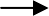 120 с	xРешение:x = x0 + vxt ;95 − 5vx =x − x0t	;vx =	= 0, 75 (м/с);120 сvx > 0: sx > 0sx = x − x0 ;sx = 95 − 5 = 90 (м)Ответ: 0,75 м/с; 90 мЗадачи для самостоятельного решения:Автомобиль, выехав из поселка, доехал до заправочной станции, находящейся в 2-х км от поселка. Через 10 мин после этого автомобиль оказался на мосту, рас- положенном в 14 км от поселка. Каково расстояние между мостом и заправочной станцией? (За начало отсчета выберите поселок.) С какой скоростью двигался автомобиль?За какое время тело, движущееся со скоростью 18 км/ч, попадет из точки с коор- динатой 20 м в точку с координатой 260 м?Определите начальную координату тела, если при движении со скоростью 54 км/ч, через 3 мин от начала движения оно оказалось в точке с координатой 2800 м.Прямолинейное равномерное движениеВАРИАНТ 2. УРАВНЕНИЕ КООРДИНАТЫ. ДВИЖЕНИЕ ДВУХ ТЕЛОбразец решения задачи:Движение двух тел задано уравнениями: ется в секундах, координата — в метрах).x1 = 20 − 8tи x2 = −16 + 10t (время измеря-Определите для каждого тела начальную координату, проекцию скорости, направ- ление скорости. Вычислите время и место встречи тел..    2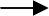 x.1vx1 < 0Решение: I  тело: x01 = 20 мvx1 = −8 м/сII тело:x02 = −16 мvx2 = 10 м/сvx2 > 0Тело движетсяпротив направле- ния оси x.Тело движетсяпо направлению оси x.В момент встречи тела имеют одинаковую координату.x1 = 20 − 8tx2 = −16 + 10tЗначит, правые части уравнений можно приравнять.20 − 8t = −16 +10t20 +16 = 10t + 8t36 = 18tt = 3618t = 2 (с)x = 20 − 8 ⋅ 2x = 4 (м)Ответ: 20 м; –8м/с; –16 м; 10 м/с; 2 с; 4 мЗадачи для самостоятельного решения:Движения двух тел заданы уравнениями:x1 = 30 + 5t ;x2 = 120 −10t(время из-меряется в секундах, координата — в метрах). Для каждого тела определите на- чальную координату, проекцию скорости, направление скорости. Найдите время и место встречи тел.Два автомобиля движутся навстречу друг другу со скоростями 10 и 20 м/с соот- ветственно. Расстояние между ними в начальный момент времени 3 км. Запишите уравнения движения для каждого автомобиля, приняв за начало отсчета координату первого из них. Определите время и место встречи автомобилей.От заправочной станции отправился автобус со скоростью 54 км/ч. Через 5 мин вслед за ним выехал легковой автомобиль со скоростью 72 км/ч. Через какое время и на каком расстоянии от заправочной станции автомобиль догонит автобус?Прямолинейное равномерное движениеВАРИАНТ 3. ГРАФИК КООРДИНАТЫ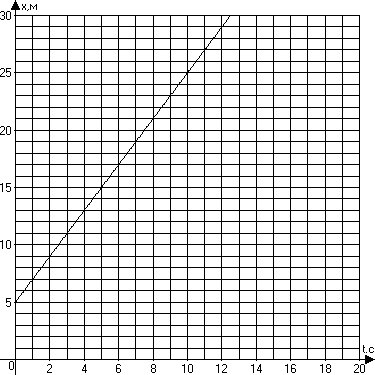 Движение тела задано графиком координаты (зависимости координаты от време- ни). По графику определите:а) начальную координату тела; б) проекцию скорости тела;в) направление движения тела (по оси x или против оси x); г) запишите уравнение координаты.Решение:а) Начальная координата — это координата в момент времени t = 0.x − x0	25 − 5x0 = 5 м.б) vx =	t=	10= 2 м/св) Так как координата тела возрастает и проекция скорости положительна, тело движется по направлению координатной оси x.г) x(t) = x0 + vxt = 5 + 2t1)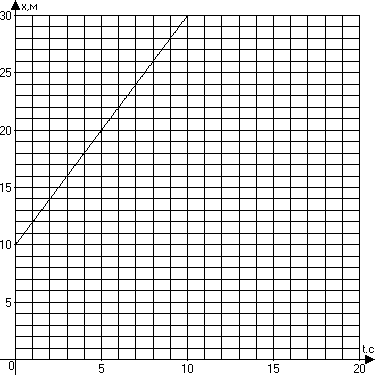 По графику координаты определите: а) начальную координату тела;б) проекцию скорости тела;в) направление движения тела;г) запишите уравнение координаты.По графику координаты определите: а) начальную координату тела;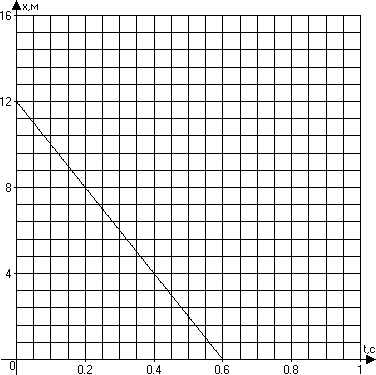 б) проекцию скорости тела;в) направление движения тела;г) запишите уравнение координаты.Туристы, совершая однодневный поход, вернулись домой через 10 ч после выхода. Движение туристов задано графиком координаты. Изучив график, ответьте на во- просы: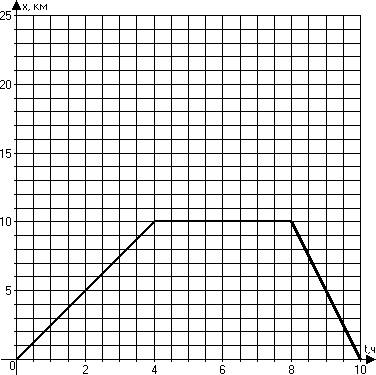 на какое расстояние туристы удалились от дома?с какой скоростью они двигались до места привала?сколько времени туристы отдыхали?какова была их скорость на обратном пути?запишите уравнение координаты для каждого участка пути.Прямолинейное равномерное движениеВАРИАНТ 4ГРАФИК КООРДИНАТЫ. ДВИЖЕНИЕ НЕСКОЛЬКИХ ТЕЛОбразец решения задачи: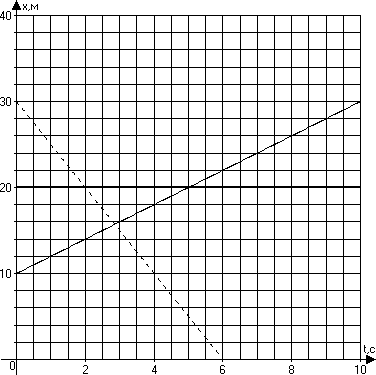 На рисунке изображены графики движения трех тел. Изучив рисунок, для каждого тела определите:а) начальную координату; б) скорость;в) направление движения;г) запишите уравнение координаты.Решение:I тело:II тело:а) x0 = 10 (м);x − x0	20 −10а) x0 = 30 (м);0 − 30б) vx =	t	=	5= 2 (м/с);б) vx =6= −5 (м/с);в) тело движется по направлению оси x;	в) тело движется против оси x;г) x(t) = x0 + vxt = 10 + 2t.	г) x(t) = 30 − 5t.III тело:а) x0 = 20 (м);б) vx = 0;в) тело покоится;г) x(t) = 20.Задачи для самостоятельного решения:На рисунке изображены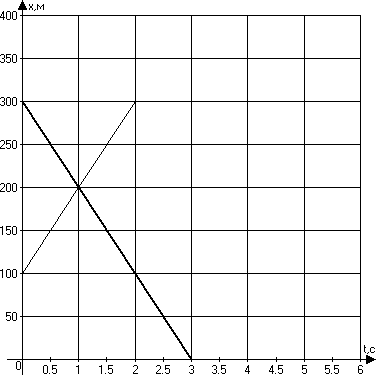 графики движения двух тел. Изучив рисунок, для каждого тела определите:а) начальную координату; б) скорость;в) направление движения;г) запишите уравнение коор- динаты;д) определите место и время встречи тел.На рисунке изображены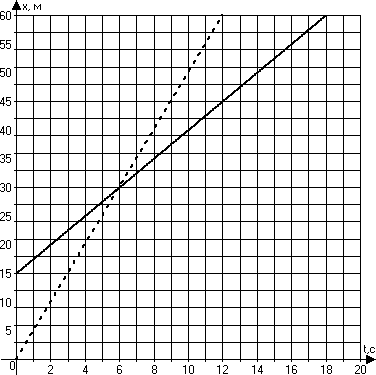 графики движения двух тел. Изучив рисунок, для каждого тела определите:а) начальную координату; б) скорость;в) направление движения;г) запишите уравнение коор- динаты;д) определите место и время встречи тел.3)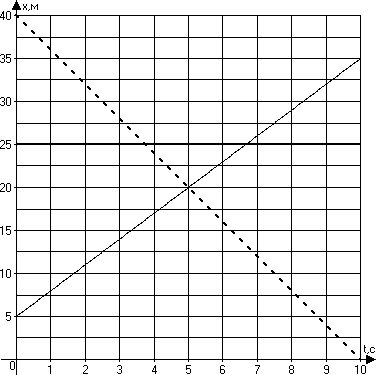 На рисунке изображены графики движения трех тел. Изучив рисунок, для каждого тела определите:а) начальную координату; б) скорость;в) направление движения;г) запишите уравнение координаты.Равноускоренным движением называется такое движение, при котором тело за равные промежутки времени изменяет свою скорость на одну и ту же величину.Движение, при котором скорость равномерно уменьшается, тоже считают равно- ускоренным (иногда его называют равнозамедленным).Величины, участвующие в описании равноускоренного движения, почти все век- торные. При решении задач формулы записывают обычно через проекции векторов на координатные оси. Если тело движется по горизонтали, ось обозначают бук- вой x, если по вертикали — буквой y.Если векторы скорости и ускорения сонаправлены (их проекции имеют одинако- вые знаки), тело разгоняется, т. е. его скорость увеличивается. Если же векторы скорости и ускорения противоположно направлены, тело тормозит.При изучении данной темы учащиеся должны уметь решать задачи следующих ти- пов:расчетные задачи на применение уравнения проекции скорости;расчетные задачи на применение формулы проекции перемещения;задачи на чтение графика проекции скорости;задачи на чтение уравнения проекции скорости и построения графика;задачи на чтение уравнения координаты.ВАРИАНТ 1. СКОРОСТЬ ПРИ РАВНОУСКОРЕННОМ ДВИЖЕНИИОбразец решения задачи:2Автомобиль, двигаясь с ускорением –0,5 м/с , уменьшил свою скорость от 54до 18 км/ч. Сколько времени ему для этого понадобилось?СИ	Решение:v	= v– a tvx − v0 x15 м/сv0	v0 x	x	x   ;  t =x5 м/сx	t = 5 −15 = 20 (c)a	−0,5Ответ: 20 сЗадачи для самостоятельного решения:Какую скорость развил поезд через две минуты после отправления, если его2ускорение 0,25 м/с ?Велосипедист, двигаясь под уклон, разогнался от 18 км/ч до скорости 36 км/ч за 40 с. С каким ускорением он двигался?Автомобиль преодолел подъем за 0,5 мин, двигаясь с ускорением –0,3 м/с2. Какова была его скорость в начале подъема, если в его конце скорость составляла 10 м/с?ВАРИАНТ 2. ПЕРЕМЕЩЕНИЕ ПРИ РАВНОУСКОРЕННОМ ДВИЖЕНИИОбразец решения задачи:При подходе к станции поезд начал торможение, имея начальную скорость 90 км/ч2и ускорение 0,1 м/с . Определите тормозной путь поезда, если торможение длилось1 мин.СИ25 м/с60 cРешение:sx = v0 x t +xa t 220,1⋅ 60sx = 25 ⋅ 60 −	= 1320 (м)2Ответ: 1320 мЗадачи для самостоятельного решения:Какова начальная скорость автомобиля, если за 20 с он проходит 400 м, двигаясь2с ускорением 1,2 м/с ?С каким ускорением движется хоккейная шайба, если после удара клюшкой она приобрела скорость 12 м/с и за 2 с прошла путь 20 м?Определите тормозной путь автомобиля, если торможение длилось 3 с при на-2чальной скорости 36 км/ч и ускорении 0,4 м/с .Лыжник спускается с горы длиной 300 м при начальной скорости 10 м/с и уско-2рении 0,5 м/с . Сколько времени займет спуск?ВАРИАНТ 3. ГРАФИК ПРОЕКЦИИ СКОРОСТИ (ЧТЕНИЕ ГРАФИКА)Образец решения задачи: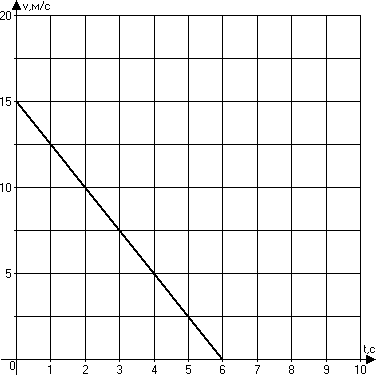 По графику проекции скорости определите:начальную скорость тела;время движения тела до остановки;ускорение тела;вид движения (разгоняется тело или тормозит);запишите уравнение проекции скорости;запишите уравнение координаты (начальную координату считайте равной нулю).1) v0x = 15 м/с;2) t = 6 c;ax =vx − v0 xt= 5 −154= −2,5 м/с2;тело тормозит, так как скорость его уменьшается; 5) vx (t) = v0 x + ax t = 15 − 2,5t;a t26) x(t) = x + v t +   x	= 15t −1, 25t2.0	0 x2Задачи для самостоятельного решения:По графику проекции скорости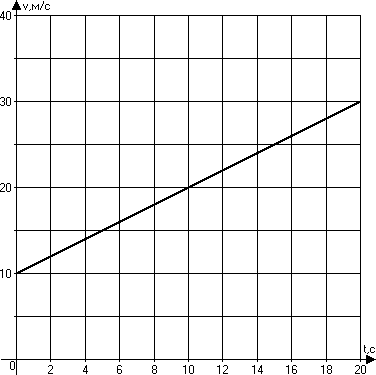 определите:начальную скорость тела;ускорение тела;вид движения (разгоняется тело или тормозит);запишите уравнение проек- ции скорости;запишите уравнение коор- динаты (начальную координа- ту считайте равной нулю).По графику проекции скорости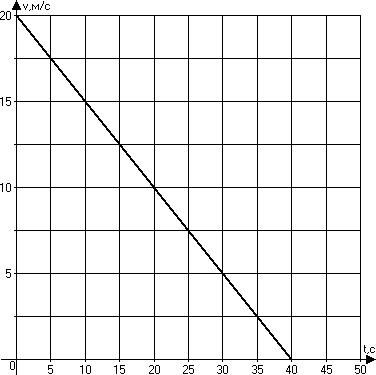 определите:начальную скорость тела;ускорение тела;вид движения (разгоняется тело или тормозит);запишите уравнение проек- ции скорости;запишите уравнение коор- динаты (начальную координа- ту считайте равной нулю).Тело движется с переменной скоростью. Охарактеризуйте движение на каждом участке. Для каждого участка запишите уравнение проекции скорости.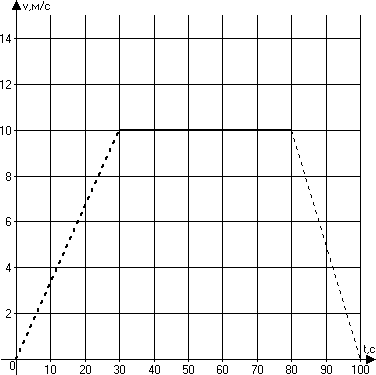 Прямолинейное равноускоренное движениеВАРИАНТ 4. ГРАФИК ПРОЕКЦИИ СКОРОСТИ (ПОСТРОЕНИЕ)Образец решения задачи:Движение двух тел задано уравнениями проекции скорости:v1x (t) = 2 + 2tv2x (t) = 6 − 2tВ одной координатной плоскости постройте график проекции скорости каждого тела. Что означает точка пересечения графиков?Решение:Для каждого уравнения заполним таблицу значений из двух точек (уравнение про- екции скорости представляет собой линейную функцию. Графиком линейной функции является прямая. Для построения прямой достаточно взять две точки).1)2)Теперь начертим координатную плоскость, откладывая по горизонтальной оси вре- мя в секундах (t, c), по вертикальной — скорость в метрах в секунду (v, м/с). Мас- штаб выбираем такой, какой удобно для данных значений точек. Наносим точки на плоскость и проводим через них прямые линии.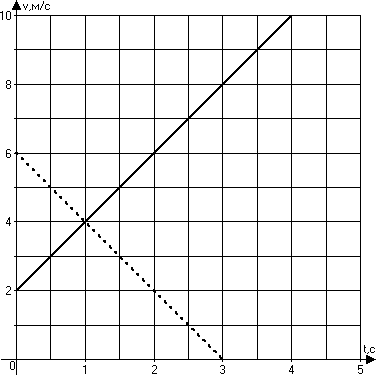 Точка пересечения графиков означает, что скорости тел в момент времени 1 с одинаковы: 4 м/с.Задачи для самостоятельного решения:Движение тела задано уравнением проекции скорости: vx (t) = 15 − 3t . Постройте график проекции скорости.Движение тела задано уравнением проекции скорости: vx (t) = 4 + 0,5t . Построй- те график проекции скорости.Движение двух тел задано уравнениями проекции скорости:v1x (t) = 2tv2x (t) = 10 − 0,5tВ одной координатной плоскости постройте графики проекций скоростей данных тел.Тело двигалось в течение двух секунд из состояния покоя с ускорением 2 м/с2. Следующие 6 с тело двигалось равномерно. Последние 4 с — равноускоренно2с ускорением –1 м/с . Постройте график проекции скорости тела для всех этаповдвижения.Прямолинейное равноускоренное движениеВАРИАНТ 5. УРАВНЕНИЕ КООРДИНАТЫОбразец решения задачи:Движение тела задано уравнением x(t) = 5 +10t − 0,5t . Определите:начальную координату тела;проекцию скорости тела;проекцию ускорения;вид движения (разгоняется тело или тормозит);запишите уравнение проекции скорости;определите значение координаты и скорости в момент времени t = 4 с.Сравним уравнение координаты в общем виде с данным уравнением и найдем ис- комые величины.a t2x = x + v t + x0	0 x	2x(t) = 5 +10t − 0,5t 21) x0 = 5 (м) ;2) v0x = 10 (м/с) ;ax3) 2= −0,5 м/с2; a = −1 (м/с2 ) ;4) тело тормозит, так как проекции скорости и ускорения имеют разные знаки;5) vx (t) = 10 − t ;6) x (4 c) = 5 +10 ⋅ 4 − 0,5 ⋅ 42 = 37 (м) ;vx (4 c) = 10 − 4 = 6 (м/с) .Задачи для самостоятельного решения:Движение задано уравнением координаты x(t) = 2 + 3t + 0, 4t . Определите:начальную координату тела;проекцию скорости тела;проекцию ускорения;вид движения (разгоняется тело или тормозит);запишите уравнение проекции скорости;определите значение координаты и скорости в момент времени t = 6 с.Движение тела задано уравнением: Определите:начальную координату тела;проекцию скорости тела;проекцию ускорения;x(t) = 20t − t2 .вид движения (разгоняется тело или тормозит);запишите уравнение проекции скорости;определите значение координаты и скорости в момент времени t = 10 с.Движение тела задано уравнением: Определите:начальную координату тела;проекцию скорости тела;проекцию ускорения;x(t) = 30 − 5t − 0,3t 2 .вид движения (разгоняется тело или тормозит);запишите уравнение проекции скорости;определите значение координаты и скорости в момент времени t = 8 с.Законы НьютонаРаздел механики, изучающий законы Ньютона, называется динамикой. Если при изучении кинематики рассматривается вопрос: как тело движется (равномерно, равноускоренно и т. д.), то динамика дает ответ: почему тело движется так, а не иначе.I закон говорит о состоянии покоя или равномерного прямолинейного движе- ния.Если∑ F = 0,то v = const . Существуют такие системы отсчета, относительно ко-торых тело сохраняет свою скорость неизменной, если на него не действуют другие тела (или их действие скомпенсировано), (или равнодействующая всех сил, дейст- вующих на тело, равна нулю).закон говорит о движении тела с ускорением.FЕсли ∑F = const , то a = const , a = m .Если на тело действует постоянная сила (или несколько сил), то тело движется с постоянным ускорением. Причем ускорение тела прямо пропорционально равно- действующей сил, приложенных к телу, и обратно пропорционально его массе.Вектор ускорения сонаправлен с вектором равнодействующей сил.При решении простых задач, где на тело действует только одна сила, можно при-Fxменять формулу сразу в виде: ax = mFxили Fx = max , m =	.xЕсли же на тело действует несколько сил, то нужно делать чертеж и геометриче- ским путем определять направление равнодействующей сил.закон говорит о взаимодействии тел.F1 = F2 — запись закона в векторной форме.F1x = −F2 x — запись закона в скалярной форме.Силы, с которыми два тела действуют друг на друга, равны по модулю и противо- положны по направлению.Особенности сил:Силы появляются парами.Силы одной природы.Силы приложены к разным телам, поэтому не могут уравновешивать друг друга. Например, Земля притягивает к себе тело массой 1 кг с силой 9,8 Н. Камень точно с такой же силой притягивает к себе Землю.Однако ускорения эти тела приобретают различные, так как у них разные массы. Камень получает большое ускорение вследствие своей малой массы, а Земля полу- чает мизерное ускорение вследствие своей огромной массы.Разнообразие задач на законы Ньютона очень велико. Но, так как по программе от- водится на физику всего 2 часа в неделю, поэтому рассматриваются лишь простые задачи. Более сложные (на движение тела под действием нескольких сил: по на- клонной плоскости, движение связанных тел и т. д.) просто нет возможности ре- шать на уроках.ВАРИАНТ 1. II ЗАКОН НЬЮТОНА (САМЫЕ ПРОСТЫЕ ЗАДАЧИ)Образец решения задачи:Какое ускорение приобретет тело массой 500 г под действием силы 0,2 Н?СИ	Решение:0,5 кгFx    ax = ma = 0, 2 = 0, 4 (м/с2 )0,5Ответ: 0, 4 м/сЗадачи для самостоятельного решения:Какая сила сообщает автомобилю массой 0,7 т ускорение 2 м/c2?Какова масса шарика, если под действием силы 0,03 Н он приобрел ускорение215 cм/c ?С каким ускорением двигался поезд массой 1200 т, если сила тяги электровоза 180 кН?ВАРИАНТ 2. II ЗАКОН НЬЮТОНАОбразец решения задачи:Сила 30 Н сообщает телу ускорение 0,4 м/c. Какая сила сообщит тому же телу ус-2корение 2 м/c ?Решение:Найдем массу тела, применив II закон для первого тела.F1xF1x = ma1x ; m =1xm = 300, 4= 75 (кг)Найдем силу F2x , применив II закон для второго тела.F2 x = ma2 x = 75 ⋅ 2 = 150 (Н)Ответ: 150 НЗадачи для самостоятельного решения:2Сила 2 кН сообщает телу ускорение 0,5 м/c . Какая сила сообщит тому же телу2ускорение 0,1 м/c ?Тело массой 50 кг под действием некоторой силы приобрело ускорение 0,2 м/c2. Какое ускорение приобретет тело массой 200 кг под действием той же силы?Легковой автомобиль массой 800 кг движется под действием силы тяги 400 Н. Какова должна быть сила тяги грузового автомобиля для сообщения ему такого же ускорения, если его масса 4 т?ВАРИАНТ 3. II ЗАКОН НЬЮТОНА (КОМБИНИРОВАННЫЕ ЗАДАЧИ С ПРИМЕНЕНИЕМ ФОРМУЛ ДЛЯ РАВНОУСКОРЕННОГО ДВИЖЕНИЯ)Образец решения задачи:Сколько времени потребуется автомобилю массой 700 кг, чтобы разогнаться из со- стояния покоя до скорости 72 км/ч, если сила тяги двигателя 1,4 кН?СИ	Решение:F = ma ;vx − v0 xa =	;m(vx − v0 x )F =x	x	x	t	x	t20 м/сm(vx − v0x )	700 ⋅ 20t =	=	= 10 (c)1400 НFxОтвет: 10 с1400Задачи для самостоятельного решения:Автомобиль массой 3 т, двигаясь из состояния покоя, развил скорость 36 км/ч за 5 с. Определите силу, сообщившую автомобилю ускорение.Тело массой 200 кг двигалось под действием постоянной силы 500 Н в течение 4 с. Какую скорость приобрело тело, если оно начало движение из состояния покоя?На автомобиль при торможении действует сила 2,5 кН. Определите массу авто- мобиля, если торможение длилось 20 с, а начальная скорость автомобиля была рав- на 36 км/ч.Свободное падение — это движение тела под действием силы тяжести (другие силы — сила сопротивления, выталкивающая сила — отсутствуют либо ими пре- небрегают).Так как сила тяжести направлена вниз, то ускорение, которое она сообщает телу, тоже направлено вниз. Свободное падение — это равноускоренное движение. Ускорение, сообщаемое телу силой тяжести, называют ускорением свободного падения. Оно одинаково для всех тел вблизи поверхности Земли и имеет значение29,8 м/с . При решении задач в большинстве случаев это число округляется до210 м/с .При решении задач применяются формулы равноускоренного движения. Для нахо- ждения проекций векторов координатную ось обычно обозначают буквой y , таккак движение происходит по вертикали. Направляют ее вверх или вниз — как удобней при решении конкретной задачи. Скорость свободно падающего тела воз- растает.Движение тела, брошенного вертикально вверх — частный случай свободного падения. Только скорость тела уменьшается, так как оно движется против силы тя- жести, и вектор начальной скорости и вектор ускорения противоположно направ- лены. Достигая некоторой точки (наивысшей точки подъема), тело на мгновение останавливается (в это время его скорость равна нулю), а затем начинает падать. Так как движение вверх и вниз происходит с одинаковым ускорением, то время подъема и время падения тела равны.Если координатную ось направить вверх, то проекция ускорения будет отрицатель- на, если вниз — положительна. Но при любом направлении оси для падающего те- ла векторы ускорения и скорости сонаправлены, а для тела, брошенного вверх — противоположно направлены.ВАРИАНТ 1. ДВИЖЕНИЕ ВНИЗОбразец решения задачи:С балкона 8-го этажа здания вертикально вниз бросили тело, которое упало на зем- лю через 2 с и при падении имело скорость 25 м/с. Какова была начальная скорость тела?v0      g	Решение:vy = v+ g t ;   v= v − g tv0 y= 25 −10 ⋅ 2 = 5 (м/с)yv	> 0, g > 0Ответ:5 м/с0 y	yЗадачи для самостоятельного решения:Камень упал со скалы и достиг дна ущелья через 3 с. Определите скорость камня в момент падения. (Начальную скорость считать равной нулю.)Сколько времени и с какой высоты падал мяч, если его начальная скорость была равна нулю, а скорость в момент падения составляла 15 м/с?Определите начальную скорость сокола, отвесно падающего на свою добычу, если его скорость в момент падения 50 м/с, а время падения — 4,8 с.На высоте 2 км над поверхностью Земли находится аэростат. С него сбрасывают балласт (без начальной скорости). Через какое время балласт достигнет Земли?ВАРИАНТ 2. ДВИЖЕНИЕ ВВЕРХОбразец решения задачи:Какой высоты достигнет мяч, брошенный вертикально вверх со скоростью 20 м/с? Сколько времени для этого ему понадобится?y	Решение:vy − v0 y0 − 20v	vy = v	+ g t ;t =	== 2 (с)0v0 y > 0;0 y	yg t gy	−1010 ⋅ 22g y < 0h = s= v t +    y    = 20 ⋅ 2 −	= 20 (м)0 y	2	2Ответ: 20 м; 2 сЗадачи для самостоятельного решения:Из пружинного пистолета сделали выстрел вертикально вверх. Какова была на- чальная скорость пули, если она достигла наивысшей точки подъема за 3 с? На ка- кую высоту поднялась пуля?Тело, брошенное вертикально вверх, оказалось на высоте 50 м через 4 с. Опреде- лите его начальную скорость.Сколько времени потребуется стреле, выпущенной из лука вертикально вверх, для того, чтобы скорость ее уменьшилась в 4 раза? На какой высоте это произой- дет? Начальная скорость стрелы 40 м/с.ВАРИАНТ 3. КОМБИНИРОВАННОЕ ДВИЖЕНИЕ (ВВЕРХ И ВНИЗ)Образец решения задачи:Мяч бросили вертикально вверх со скоростью 15 м/с. Через какое время он будет находиться на высоте 10 м?Решение:В этой задаче получается квадратное урав- нение относительно времени.v	> 0; g < 010 = 15t −10t20 y	yh = s= v t + gyt  ;25t2 −15t +10 = 0y	0 y2t2 − 3t + 2 = 0t1 = 2; t2 = 1Пояснение: в момент времени 1 с мяч был на высоте 10 м и двигался вверх. В мо- мент времени 2 с мяч был снова на той же высоте, но уже падал.Ответ: 1 с; 2 с.Задачи для самостоятельного решения:Мяч бросили вертикально вверх со скоростью 20 м/с. На какой высоте он будет через 2 с? Через 4 с?Тело, брошенное вертикально вверх, упало на землю через 3 с. Определите его начальную скорость. (Время подъема тела равно времени падения.)Стрела выпущена из лука вертикально вверх со скоростью 30 м/с. Через какое время она упадет?Закон всемирного тяготения — это один из фундаментальных законов природы. Ему подчиняются и маленькие песчинки, и огромные планеты.Два тела притягиваются друг к другу с силой, прямо пропорциональной про- изведению масс этих тел и обратно пропорциональной квадрату расстояния между ними.Формула закона дает точный результат в трех случаях:если размеры тел пренебрежимо малы по сравнению с расстоянием между ними;если оба тела — однородные и шарообразные;если одно из тел — шар, размеры и масса которого значительно больше, чем у второго тела.Но заметно сила всемирного тяготения проявляет себя лишь тогда, когда тела име- ют очень большие массы (или хотя бы одно из тел обладает большой массой). Тела же, которые нас окружают в повседневной жизни, тоже притягиваются друг к дру- гу, но это притяжение настолько мало, что мы его не замечаем. Только притяжение всех тел к Земле имеет уже значительную величину.Решение задач на закон всемирного тяготения представляет особую сложность, так как в большинстве задач довольно громоздкие вычисления. Поэтому в данном слу- чае уместно использование микрокалькулятора.ВАРИАНТ 1. ЗАКОН ВСЕМИРНОГО ТЯГОТЕНИЯОбразец решения задачи:На каком расстоянии друг от друга находятся два одинаковых шара массами по 20 т, если сила тяготения между ними 6, 67 ⋅10−5 Н?СИ2 ⋅104 кгРешение:mm F = G1 2 ;   r =r 2r =	= 20 (м)Ответ: 20 мЗадачи для самостоятельного решения:Вычислите силу   притяжения   между   Землей   и   Луной,   если   масса   Луны7, 4 ⋅1022 кг, масса Земли 6 ⋅1024 кг, а расстояние между ними 384 000 км.Сила тяготения между Землей и Солнцем3, 6 ⋅1022 Н , а расстояние междуними — 1 а.е. (150 млн км). Определите массу Солнца. Масса Земли 6 ⋅10	кг.Определите расстояние между Солнцем и Нептуном, если масса Солнца2 ⋅1030  кг, масса Нептуна 1⋅1023 кг, а сила тяготения между ними — 6, 6 ⋅10	Н.ВАРИАНТ 2. УСКОРЕНИЕ СВОБОДНОГО ПАДЕНИЯНА ДРУГИХ ПЛАНЕТАХ. СИЛА ТЯГОТЕНИЯ, ДЕЙСТВУЮЩАЯ НА ТЕЛО, УДАЛЕННОЕ ОТ ЗЕМЛИ НА БОЛЬШОЕ РАССТОЯНИЕЕсли закон всемирного тяготения записать для Земли и тела, находящегося вблизи поверхности Земли, то он запишется таким образом:F = GM з ⋅ m Rз. Произведем замену:GM зg =	2Rз, получим формулу для силы тяжестивблизи поверхности Земли: F = gm , где g — ускорение свободного падения.2(Вблизи поверхности Земли g = 9,8 м/с .)Если же тело удалено от Земли на расстояние h, сравнимое с радиусом планеты, то ускорение свободного падения уже нельзя считать постоянным, так как оно будет уменьшаться с увеличением расстояния.g =	GM з(Rз + h)— так теперь будет выглядеть выражение для величины ускорениясвободного падения. Ускорение свободного падения и силу тяжести на других пла- нетах можно вычислять, пользуясь этими же законами, только вместо радиуса Зем- ли и массы Земли нужно брать параметры другой планеты.Образец решения задачи:Масса Сатурна5, 7 ⋅1026 кг , а его радиус —6 ⋅107 м.Определите ускорение сво-бодного падения на Сатурне.Решение:GM6, 67 ⋅10−11 ⋅ 5, 7 ⋅1026g =	2      =Rc(6 ⋅10 )2≈ 10, 6 (м/с )Ответ: 10, 6 м/сЗадачи для самостоятельного решения:Определите ускорение свободного падения на Меркурии (ближайшей к Солнцу планете). Масса Меркурия 3,3 ⋅10	кг, радиус — 2440 км.На какой высоте над Землей ускорение свободного падения имеет значение5 м/с ? Радиус Земли 6400 км, масса — 6 ⋅10кг.Ускорение свободного падения на планете Уран (вблизи поверхности планеты) такое же, как на Земле. Радиус планеты 25 000 км. Какова масса Урана?Движение тела по криволинейной траектории встречается в природе и технике очень часто. Это более сложный вид движения, чем прямолинейное движение, и его математическое описание выходит за рамки школьного курса физики. Но кри- волинейное движение можно свести к движению по дугам окружности. В курсе фи- зики 9-го класса рассматривается наиболее простой вид движения тела по окруж- ности — движение с постоянной по модулю скоростью (равномерное движение по окружности). Но так как скорость, кроме числового значения, имеет еще и на- правление (а направление скорости при движении по окружности все время изме- няется), то движение тела по окружности — это движение с ускорением. Ско- рость тела в любой точке окружности направлена по касательной к окружности, а ускорение направлено к центру окружности, и поэтому называется центростреми- тельным ускорением. Сила, которая сообщает телу ускорение, тоже направлена к центру окружности. В каждом конкретном случае природа центростремительной силы различна. Это может быть сила трения (при повороте автомобиля), сила упру- гости (при вращении шарика на нити), сила тяготения (при движении искусствен- ного спутника вокруг Земли).ВАРИАНТ 1. ЦЕНТРОСТРЕМИТЕЛЬНОЕ УСКОРЕНИЕ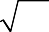 Образец решения задачи:Какова линейная скорость тела, движущегося по окружности радиусом 40 м с уско-2рением 2,5 м/с ?Решение:v2a = r ;   v =v =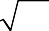 = 10 (м/с)Ответ: 10 м/сЗадачи для самостоятельного решения:Определите центростремительное ускорение трамвая, движущегося по закругле- нию дороги радиусом 50 м со скоростью 18 км/ч.Определите скорость и ускорение секундной стрелки часов, если радиус цифер- блата 15 см. (Указание: секундная стрелка совершает один оборот за 1 мин, т. е. за60 с, проходя путь, равный длине окружности:sсти примените формулу v = t .) Число π = 3,14 .s = l = 2πr . Для нахождения скоро-Точка, находящаяся на конце лопасти воздушного винта самолета ИЛ-18, дви-2жется с линейной скоростью 254 м/с и с ускорением 12 840 м/с . Определите длинулопасти.Каков радиус выпуклого моста, если его середину автомобиль проходит с уско-2рением 5 м/с при скорости 54 км/ч?ВАРИАНТ 2. ЦЕНТРОСТРЕМИТЕЛЬНАЯ СИЛА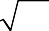 Образец решения задачи:С какой наибольшей скоростью может двигаться автомобиль массой 1 т на поворо- те радиусом 100 м, чтобы его не «занесло», если максимальная сила трения 4 кН?Дано:m = 1 тF = 4 кНСИ103 кг4 ⋅103 НРешение:mv2F =   r	; v =   r = 100 м	v − ?v	4 ⋅10 ⋅100310= 20 (м/с)Ответ: 20 м/сЗадачи для самостоятельного решения:Груз массой 400 г, подвешенный на нити длиной 1 м, двигаясь равномерно со скоростью 2 м/с, описывает окружность в вертикальной плоскости. Какова сила упругости нити?Автомобиль массой 800 кг совершает поворот на горизонтальном участке доро- ги, двигаясь со скоростью 36 км/ч. Определите радиус закругления дороги, если сила трения равна 2 кН.Какова масса велосипеда вместе с велосипедистом, если он совершает поворот по закруглению дороги радиусом 200 м, двигаясь со скоростью 36 км/ч, а сила тре- ния резины о дорогу равна 40 Н?Искусственные спутники Земли и других планетЧтобы тело стало искусственным спутником Земли (ИСЗ), его нужно поднять на такую высоту, на которой атмосфера очень разрежена и практически не оказывает сопротивления движению. Затем телу нужно сообщить определенную скорость, направленную горизонтально. Эта скорость называется первой космической ско- ростью.v =	— по такой формуле рассчитывается первая космическая скорость дляИСЗ, запускаемого на небольшую высоту (400—500 км) над поверхностью Земли. При такой скорости спутник будет двигаться по круговой орбите. Если же ему со- общить скорость большую, чем первая космическая скорость для данной высоты, то он будет двигаться по эллиптической орбите. Чем больше скорость, тем больше будет вытянута орбита. Многие спутники, которые запускают на орбиту (спутники связи, спутники службы спасения и т. д.), имеют именно эллиптическую орбиту.v =	— эта формула применяется для расчета первой космической скоро-сти, с которой запускают на большую высоту (тысячи километров). Эту формулу можно применять для расчета скорости на любой планете.При решении задач по данной теме желательно использование микрокалькулятора.Образец решения задачи:Первый искусственный спутник Земли, запущенный в СССР 4 октября 1957 года, двигался на высоте 950 км над поверхностью Земли. Вычислите скорость этого спутника.СИ0,95 ⋅106 м6, 4 ⋅106 мРешение:v =v =	≈ 7,3 ⋅103 (м/с) == 7,3 (км/c)Ответ: 7,3 км/cЗадачи для самостоятельного решения:Какую скорость будет иметь спутник Луны, запущенный на высоту 2000 км над поверхностью Луны? Масса Луны 7,35 ⋅1022 кг, радиус Луны 1, 74 ⋅106 м .На какую высоту надо поднять искусственный спутник Земли, чтобы он двигал-ся со скоростью 7,57 км/с? (Массу Земли и радиус Земли возьмите из задачи в об- разце.)Вычислите первую космическую скорость для искусственного спутника Марса, движущегося вокруг планеты на небольшой высоте. Радиус Марса 3394 км, уско-2рение свободного падения 3,8 м/с .Импульс телаИмпульс тела (иначе — количество движения) — это величина, равная произведе- нию скорости тела на его массу.p = mvИмпульс — это величина векторная, т. е. имеющая направление. Вектор импульса направлен так же, как и вектор скорости тела.Импульсом обладают только движущиеся тела. Если же тело покоится, то его ско- рость равна нулю, а значит, и его импульс равен нулю.При решении простых задач можно формулу записывать сразу в скалярной форме:px = mvx или p = mv .Образец решения задачи:Определите массу автомобиля, имеющего импульс со скоростью 90 км/ч.2,5 ⋅104 кг ⋅мси движущегосяСИ	p = mv pm =25 м/с	v4m = 2,5 ⋅10 = 0,1⋅104 (кг) = 1 (т) 25Ответ: 1 тЗадачи для самостоятельного решения:Масса хоккейной шайбы 160 г, а футбольного мяча — 400 г. С какой скоростью должен двигаться мяч, чтобы его импульс был равен импульсу шайбы, если она движется со скоростью 20 м/с?Самолет массой 2 т, подлетая к аэродрому, снизил свою скорость от 50 до 30 м/с. Найдите изменение импульса самолета. (Изменение импульса — это разность меж-ду вторым и первым значением импульса: Δр =p2 − p1 .)Камень массой 300 г, брошенный вертикально вверх, имел первоначальный им- пульс 6 кгм/с . Через какое время его импульс уменьшится в 4 раза?Закон сохранения импульсаИмпульс — одна из немногих величин в природе, обладающих замечательным свойством — свойством сохранения.Если тела взаимодействуют друг с другом, то их импульсы могут изменяться, но геометрическая сумма импульсов тел в замкнутой системе остается неиз- менной.Замкнутая система — это система, в которой отсутствуют внешние силы.Для двух взаимодействующих тел закон сохранения импульса можно записать так:p + p= p ′ + p ′ или так: mv+ mv= mv ′ + mv ′В левой части равенства — геометрическая сумма импульсов тел до взаимодейст- вия, а в правой — после взаимодействия.Алгоритм решения задач на закон сохранения импульса:Записать «дано».Сделать чертеж, на котором изобразить направления импульсов (или скоростей) каждого тела до взаимодействия и после взаимодействия.Записать закон сохранения импульса для данной системы в векторной форме.Выбрать координатную ось (оси), найти проекции векторов на эту ось (оси).Записать закон сохранения импульса в скалярной форме.Решить получившееся уравнение относительно неизвестной величины.Оценить ответ на реальность.Рассмотрим взаимодействия тел, при котором они движутся вдоль одной прямой в одном направлении или навстречу друг другу. При столкновении тела испытывают соударение. Соударение может быть двух типов: упругий удар и неупругий удар.Упругий удар — тела после взаимодействия приобретают скорости, направленные в разные стороны.Неупругий удар — тела после взаимодействия будут двигаться вместе, как одно целое.Образец решения задачи:Тележка массой 40 кг движется со скоростью 4 м/с навстречу тележке массой 60 кг, движущейся со скоростью 2 м/с. После неупругого соударения тележки движутся вместе. В каком направлении и с какой скоростью будут двигаться тележки ?Решение: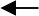 m1v1 + m2v2 = (m1 + m2 )vОX: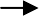 m1v1 − m2v2 = (m1 + m2 )vv = m1v1 − m2v2 = 40 ⋅ 4 − 60 ⋅ 2 = 0, 4 (м/с)m1 + m2	40 + 60Ответ: 0, 4 м/сВ сторону движения первой тележки.Задачи для самостоятельного решения:Два неупругих шара массой по 300 г каждый движутся навстречу друг другу со скоростями 5 м/с и 10 м/с. Определите совместную скорость шаров после столкно- вения.Железнодорожный вагон массой 40 т, двигаясь со скоростью 2 м/с, догоняет платформу массой 20 т, движущуюся со скоростью 1 м/с. После автосцепки вагон и платформа продолжают движение. Определите их совместную скорость.Железнодорожный вагон, имеющий скорость движения 0,6 м/с, сталкивается с неподвижным вагоном массой 20 т. После автосцепки вагоны продолжают дви- жение со скоростью 0,2 м/с. Определите массу первого вагона.Кроме прямолинейного движения и движения по окружности, в курсе физики 9-го класса рассматривается еще один вид движения — колебательное движение. Колебания очень распространены в природе и технике. Под колебанием понимает-ся движение, повторяющееся через определенный промежуток времени. Например,движение маятника в часах — это колебательное движение, движение поршня в цилиндре двигателя внутреннего сгорания — это тоже колебание.Колебания могут быть свободные и вынужденные.Свободные колебания — это колебания, возникающие в системе после того, как ее однократно вывели из положения равновесия (качнули шарик на нити).В реальной среде (воздухе, воде и т. д.), обладающей сопротивлением, свободные колебания будут постепенно затухать, так как энергия, сообщенная системе в мо- мент выведения ее из положения равновесия, будет расходоваться на преодоление сил сопротивления среды. (При решении многих задач силами сопротивления сре- ды пренебрегают и считают систему замкнутой.)Вынужденные колебания — это колебания, происходящие под действием перио- дической силы (игла в швейной машине, поршень в цилиндре двигателя внутренне- го сгорания).Гармонические колебания — это колебания, происходящие по закону синуса или косинуса.Уравнение координаты для гармонических колебаний имеет вид:x = Asin 2πνtилиx = Acos 2πνt .В математическом описании колебаний участвуют следующие величины: амплиту- да колебаний, период колебаний и частота колебаний.Амплитуда колебаний — наибольшее по модулю отклонение колеблющегося тела от положения равновесия (наибольшая координата).Период колебаний — время, за которое совершается одно колебание.Частота колебаний — число колебаний в единицу времени (обычно в одну секунду). Период и частота — это взаимно обратные величины.Если известно число колебаний за какой-то промежуток времени, то период и час- тоту колебаний можно определить, составив пропорцию:tN колебаний — t с 1 колебание — Т с N колебаний — t с ν колебаний — 1 сT =Nν= NtВАРИАНТ 1. СВЯЗЬ МЕЖДУ ПЕРИОДОМ И ЧАСТОТОЙ КОЛЕБАНИЙОбразец решения задачи:Шарик на нити совершил 60 колебаний за 2 мин. Определите период и частоту ко- лебаний шарика.СИ	Решение:120 сT = t N= 120 = 2 (с)60ν= 1 = 1 = 0,5 (Гц)T	2Ответ: 2 с; 0,5 ГцЗадачи для самостоятельного решения:Сурок, чтобы зимой выжить без питания, замедляет свое сердцебиение с 80 уда- ров в минуту до 4-х ударов в минуту. Определите период колебаний и частоту уда- ров сердца сурка в активный период и в период спячки.Комар за 3 мин взмахивает крыльями 108 000 раз. Определите частоту колеба- ний.Груз на пружине за 12 с совершил 60 колебаний. Определите период и частоту колебаний груза.ВАРИАНТ 2. ГРАФИЧЕСКАЯ ИНТЕРПРЕТАЦИЯ КОЛЕБАНИЙОбразец решения задачи: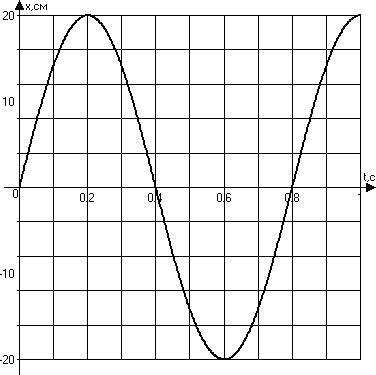 На рисунке изображен график зависимости координаты от времени колеблющегося тела. По графику определите:амплитуду колебаний;период колебаний;частоту колебаний;запишите уравнение координаты.Решение:1) А = 20 см = 0,2 м;2) Т = 0,8 с;3) ν= Т = 0,8 = 1, 25 Гц;4) x(t) = Asin 2πνt = 0, 2sin 2π ⋅1, 25t = 0, 2sin 2,5πt.Задачи для самостоятельного решения:1)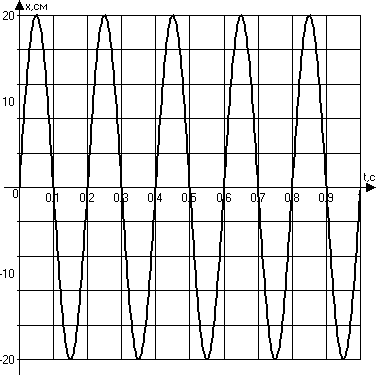 На рисунке изображен график зависимости координаты от времени колеблющегося тела. По графику определите:амплитуду колебаний;период колебаний;частоту колебаний;запишите уравнение координаты.На рисунке изображен график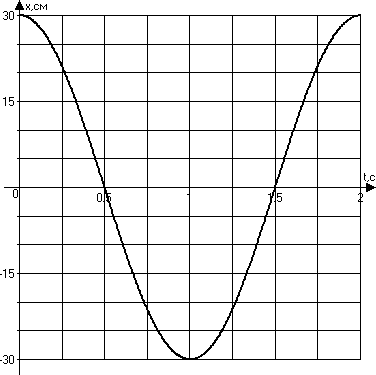 зависимости координаты отвремени колеблющегося тела. По графику определите:амплитуду колебаний;период колебаний;частоту колебаний;запишите уравнение коор- динаты.На рисунке изображен график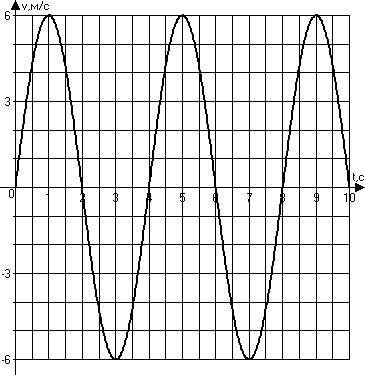 зависимости скорости от вре- мени колеблющегося тела.По графику определите:максимальное значение ско- рости;период колебаний;частоту колебаний;запишите уравнение зави- симости скорости от времени.Какова кинетическая энергия тела в момент времени 1 с, 2 с, если масса тела 200 г?Волна — это возмущение, распространяющееся в пространстве.Для распространения механической волны обязательно нужна какая-то среда — воздух, вода и т. д. В вакууме механические волны распространяться не могут.Математическое описание волнового процесса включает в себя характеристики ко- лебаний: период и частоту колебаний. Кроме этого, добавляются такие величины, как скорость волны и длина волны.Длина волны — это расстояние между двумя точками, колеблющимися в одина- ковых фазах (между двумя соседними гребнями волн или между двумя соседними впадинами, если речь идет о волнах на поверхности воды).ВАРИАНТ 1. ВОЛНЫ НА ПОВЕРХНОСТИ ВОДЫОбразец решения задачи:Лодка качается на волнах, распространяющихся со скоростью 4 м/с, и за 10 с со- вершает 20 колебаний. Каково расстояние между соседними гребнями волн?Решение:T = t N= 10 = 0,5 (с)20λ = vT = 4 ⋅ 0,5 = 2 (м)Ответ: 2 мЗадачи для самостоятельного решения:Определите скорость волны, распространяющейся на поверхности воды, если расстояние между двумя соседними впадинами 20 м, а щепка на поверхности воды колеблется с частотой 0,4 Гц.Волна цунами может иметь скорость до 1000 км/ч. Определите период колеба- ний, если длина волны 50 км.Ветровая волна на поверхности воды имеет период колебаний 20 с и распро- страняется со скоростью 72 км/ч. Определите длину волны.ВАРИАНТ 2. ЗВУКОВЫЕ ВОЛНЫ В ВОЗДУХЕОбразец решения задачи:Голосовые связки певца, поющего тенором (высоким мужским голосом), колеб- лются с частотой от 130 до 520 Гц. Определите максимальную и минимальную длину излучаемой звуковой волны в воздухе. Скорость звука в воздухе 330 м/с.Решение:λ= vνλ = 330 ≈ 2,5 (м)130λ = 330 = 0, 6 (м)520Ответ: 2,5 м; 0, 6 мЗадачи для самостоятельного решения:Самый низкий мужской голос — бас. Частота колебаний голосовых связок мо- жет быть равной 80 Гц. Самый высокий женский голос — сопрано. Частота коле- баний может достигать 1050 Гц. Определите диапазон длин волн в воздухе.Пчела, летящая за взятком, машет крыльями с частотой 200 Гц, а нагруженная — с частотой 440 Гц. В каком случае длина звуковой волны больше? Во сколько раз?Летучие мыши для ориентации в пространстве и поиска добычи используют яв- ление эхолокации. На каком расстоянии от летучей мыши находится объект, если посланный сигнал возвратился через 1,2 с? (Указание: используйте формулу 2s = vt , так как сигнал проходит двойной путь — до объекта и назад.)ВАРИАНТ 3. ЗВУКОВЫЕ ВОЛНЫ В ДРУГИХ ВЕЩЕСТВАХОбразец решения задачи:Скорость звука в эбоните 2400 м/с, а в кирпиче — 3600 м/с. В каком веществе зву- ковому сигналу требуется большее время для распространения? Во сколько раз?Решение:Чем скорость больше, тем меньшее время требуется сигналу.t1	v2	3600=	=	= 1,5t2	v1	2400Ответ: В эбоните больше; в 1,5 раза.Задачи для самостоятельного решения:Определите скорость звука в свинце, если расстояние 10,8 см он проходит за 50 мкс.Скорость звука во льду 3980 м/с, а в воздухе — 330 м/с. Во сколько раз быстрее дойдет звук взрыва до наблюдателя по льду, чем по воздуху, если он находится на расстоянии 3 км от места взрыва?Звук приближающегося поезда доходит до дорожного рабочего по рельсам за 0,3 с. На каком расстоянии от рабочего находится поезд, если скорость звука в ста- ли 5500 м/с? Через какое время звук дойдет по воздуху?XII. Магнитное полеС понятием магнитного поля учащиеся знакомились уже в курсе физики 8-го клас- са. В 9 классе эта тема изучается более глубоко, но в основном еще на качествен- ном уровне, математический аппарат здесь задействован только для описания взаимодействия магнитного поля и проводника с током. Причем рассматривается самый простой случай взаимного расположения магнитных линий и проводника — проводник расположен перпендикулярно магнитным линиям.Образец решения задачи:В однородное магнитное поле с магнитной индукцией 1 Тл перпендикулярно маг- нитным линиям поместили прямолинейный проводник с током. Магнитное поле действует с силой 0,2 Н на каждые 10 см длины проводника. Определите силу тока в проводнике.СИ0,1 мРешение:B = F ;IlI = FBlI = 0, 21⋅ 0,1= 2 (А)Ответ: 2 АЗадачи для самостоятельного решения:В однородное магнитное поле с индукцией 2 Тл перпендикулярно магнитным линиям поместили проводник, по которому течет ток силой 4 А. Определите силу, с которой магнитное поле действует на элемент проводника длиной 8 см.Магнитное поле действует с силой 0,6 Н на каждые 10 см проводника, по кото- рому течет ток силой 3 А. Проводник расположен под прямым углом к магнитным линиям. Определите магнитную индукцию поля.Какова сила тока в проводнике, если магнитное поле индукцией 2 Тл действует с силой 0,2 Н на каждые 4 см длины проводника. Поле и ток взаимно перпендику- лярны.Электромагнитная волна — это электромагнитное колебание, распространяю- щееся в пространстве, или чередование переменных электрического и магнитного полей.В отличие от механических волн, электромагнитным волнам не нужна среда для распространения; более того — она им только мешает. Наибольшая скорость рас- пространения электромагнитной волны в вакууме.Математический аппарат, описывающий распространение электромагнитных волн, опирается на те же величины и формулы, что и при описании механических волн. Только скорость волны принято обозначать буквой с.ВАРИАНТ 1. ЭЛЕКТРОМАГНИТНЫЕ ВОЛНЫ В РАДИОСВЯЗИОбразец решения задачи:Радиостанция работает на волне длиной 25 м. Какова частота излучаемых колебаний?Решение:ν= сλ⋅	8ν=		= 12 ⋅106 (Гц) = 12 (МГц) 25Ответ: 12 МГцЗадачи для самостоятельного решения:Сигнал бедствия SOS передается на частоте 500 кГц. Определите длину волны.Сколько колебаний происходит в электромагнитной волне длиной 60 м за 5 с?В каком диапазоне длин волн работает радиоприемник, если он настроен на час- тотный диапазон передающей радиостанции от 30 до 300 МГц?ВАРИАНТ 2. ЭЛЕКТРОМАГНИТНЫЕ ВОЛНЫ В РАДИОЛОКАЦИИРадиолокация — это определение расстояния до объекта с помощью электромаг- нитных волн. Радиолокация широко применяется в военном деле, в судоходстве. Одно из применений радиолокации — определение расстояний до планет и других тел Солнечной системы.Основана радиолокация на свойстве электромагнитных волн отражаться от объек- та. Для определения расстояния применяется формула: 2S = ct , где s — расстояние до объекта, t — время прохождения сигнала туда и обратно, с — скорость волны.Образец решения задачи:Определите расстояние от Земли до Луны в момент локации, если посланный сиг- нал вернулся через 2,56 с.Решение:2s = ct;ct	3 ⋅10 ⋅ 2,56s =		=		= 3,84 ⋅108 (м) = 384 000 (км) 2	2Ответ: 384 000 кмЗадачи для самостоятельного решения:На каком расстоянии от радиолокатора находится самолет, если посланный сиг- нал вернулся обратно через 400 мкс?Расстояние до Венеры в момент локации было 23 ⋅106 км. Через какое время вер- нется посланный радиосигнал?Радиолокатор обнаружил два объекта. Сигнал, посланный к первому объекту, вернулся через 2 мс, а ко второму — через 3 мс. Определите расстояния до этих объектов.Модель атома Резерфорда (ядерная или планетарная модель) так описывает строение атома: атом состоит из трех сортов элементарных частиц: протонов, ней- тронов и электронов. Почти вся масса атома и весь положительный заряд сосре- доточены в очень маленьком объеме — ядре атома. Отрицательный заряд несут электроны, которые вращаются вокруг ядра по определенным орбитам. Суммарный заряд электронов по модулю равен заряду ядра. В целом атом нейтрален.В состав атомного ядра входят протоны и нейтроны (иначе их называют нукло- нами). Каждый атом имеет строго индивидуальный набор этих частиц. Число про- тонов в ядре называется зарядовым числом и обозначается буквой Z.Общее число нуклонов в ядре называется массовым числом и обозначается бук- вой А.Число нейтронов в ядре (N) равно разности массового числа и зарядового числа.N = A – Z.Число электронов в электронной оболочке атома равно числу протонов в ядре и зарядовому числу.Массовое число принято писать вверху символа, обозначающего элемент, а зарядо- вое — внизу: Например, атом азота 7 N , A = 14, Z = 7, N = 14 – 7 = 7.У каждого химического элемента есть несколько разновидностей. Их называют изотопами.Изотопы — это химические элементы, имеющие одинаковое зарядовое число, но различные массовые числа.Одинаковое зарядовое число говорит о том, что у изотопов равное количество про- тонов в ядрах. Различие в массовых числах объясняется разным числом нейтронов. Например, у водорода есть три изотопа:11 H — протий,21 H —дейтерий,31 H —тритий.У протия в ядре только один протон, нейтронов нет вообще, у дейтерия — один протон и один нейтрон, у трития — один протон и два нейтрона.ВАРИАНТ 1. СОСТАВ АТОМА И АТОМНОГО ЯДРАОбразец решения задачи:Определите число электронов, протонов и нейтронов в атоме кислорода 8О .Решение:Z = 8; e = 8; N = A – Z = 17 – 8 = 9Ответ: 8 электронов, 8 протонов, 9 нейтронов.Задачи для самостоятельного решения:Определите число протонов, электронов и нейтронов в атоме азота 7	,фтора 9 F   , атоме урана 92U	.атомеАтом какого химического элемента имеет 6 электронов в электронной оболочке? Сколько протонов содержит ядро этого атома? Каким может быть минимальное число нейтронов?Массовое число некоторого атома равно 11. В его ядре 6 нейтронов. Что это за элемент? Сколько протонов в его ядре? Сколько электронов в электронной обо- лочке?Чем отличаются друг от друга изотопы урана: у этих атомов?2349223592Что общегоВАРИАНТ 2. ПРАВИЛО СМЕЩЕНИЯ — α-распад И β-распадПри радиоактивных превращениях ядра одних атомов превращаются в ядра другихатомов за счет того, что из ядра вылетает α-частица (ядро атома гелия —He4 )при α-распаде или β-частица (электрон —e0 ) — при β-распаде. В результатеэтих превращений элемент смещается в таблице Менделеева либо на две клетки влево (при α-распаде), либо на одну клетку вправо (при β-распаде). Поэтому пра- вило, по которому можно определить конечный продукт распада, называется пра-вилом смещения. При этом выполняется закон сохранения электрического заряда, примерно сохраняется масса (масса электрона здесь считается равной нулю).Правило смещения:α-распадX A →AHe4 +0Y A−4 Z −2Aβ-распад Z X→ −1e+	YZ +1Образец решения задачи:В результате α-распада ядро некоторого элемента превратилось в ядро радонаRn222 . Что это был за элемент?X A →   He4 +	Rn222Z	2	86По закону сохранения массы и заряда: А = 4 + 222 = 226; Z = 2 + 86 = 88. В таблице Менделеева порядковый номер 88 имеет радий. Следовательно — это 88 Ra	.Задачи для самостоятельного решения:В ядро какого элемента превращается ядро натрия 11 Na , терпящее α-распад?В результате β-распада ядро некоторого элемента превратилось в ядро свинцаРb204. Определите исходный элемент.Ядро урана 92Uтерпит один β-распад и один α-распад. В ядро какого элемен-та превратится ядро урана?XV. Энергия связи атомного ядраМежду протонами и нейтронами внутри ядра действуют очень мощные ядерные силы. Поэтому, чтобы разбить ядро на отдельные нуклоны, нужно произвести ра- боту по преодолению ядерных сил, т. е. сообщить ядру определенную энергию.Если же происходит обратный процесс — слияние свободных нуклонов в ядро, то такая же энергия выделяется. Эта энергия называется энергией связи атомного ядра.Энергия связи ядра — минимальная энергия, которая необходима для расщепле- ния ядра на отдельные нуклоны.Алгоритм решения задачи на расчет энергии связи атомного ядра:Определить количество протонов и нейтронов в ядре атома.Вычислить дефект масс в атомных единицах массы.Перевести атомные единицы массы в килограммы: 1 а.е.м. = 1, 6605 ⋅10−27 кг.Вычислить энергию связи; ответ записать в стандартном виде.Важные замечания:Вычисления сложные, поэтому лучше их производить с помощью микрокальку- лятора.В ходе вычисления дефекта масс нельзя ничего округлять, иначе дефект масс обратится в ноль. Округлить можно только результат.Образец решения задачи:Вычислите энергию связи ядра лития 3 Li . Масса ядра равна 7,01436 а.е.м.Решение:1) Z = 3; N = 42) Δm = (Zmp + Nm ) − MΔm = (3 ⋅1, 00728 + 4 ⋅1, 00867) − 7, 01436 = 0, 04216 (а.е.м.)3) Δm = 0, 04216 ⋅1, 6605 ⋅10−27 (кг) = 0, 07 ⋅10−27 (кг)4) ΔЕ = Δmc2 = 0, 07 ⋅10−27 ⋅ (3 ⋅108 )2 = 0, 21⋅10 −11 (Дж) == 2,1⋅10−12 (Дж)Ответ: 2,1⋅10−12 ДжЭнергию связи атомного ядра можно также измерять в других единицах: элек- тронвольтах — эВ или мегаэлектронвольтах — МэВ.Чтобы джоули перевести в электронвольты, нужно разделить на 1, 6 ⋅10−19 , чтобы в мегаэлектронвольты — на 1, 6 ⋅10−13 .2,1⋅10−12ΔЕ0 = 1, 6 ⋅10−13 = 13,125 МэВЗадачи для самостоятельного решения:Вычислите энергию связи ядра дейтерия 1 H . Масса ядра равна 2,01355 а.е.м.11Вычислите энергию связи ядра бора 5 B . М я = 11, 00657 а.е.м.Вычислите энергию связи ядра алюминия 13 Al27 . М я = 26,97433 а.е.м.ОтветыПрямолинейное равномерное движение ВАРИАНТ 1. 1) 12 км; 20 м/с. 2) 48 с. 3) 100 м. ВАРИАНТ 2. 1) 30 м; 5 м/с; 120 м; –10 м/с; 6 с; 60 м.2) x1(t) = 10t;x2 (t) = 3000 − 20t;1 мин 40 с; 1 км.3) 15 мин; 18 км.ВАРИАНТ 3. 1) 10 м; 2 м/с; по оси x; x(t) = 10 + 2t.2) 12 м; –20 м/с; против оси x; x(t) = 12 – 20t.3) На 10 км; 2,5 км/ч; 4 ч; –5 км/ч;x1(t) = 2,5t;x2 (t) = 10;x3 (t) = 10 − 5t.ВАРИАНТ 4. 1) 100 м; 100 м/с; по оси x; x(t) = 100 + 100t 300 м; –100 м/с; против оси x; x(t) = 300 – 100t200 м; 1 с.0 м; 5 м/с; по оси x; x(t) = 5t15 м; 2,5 м/с; по оси x; x(t) = 15 + 2,5t 30 м; 6 с.5 м; 3 м/с; по оси x; x(t) = 5 + 3t 25 м; 0; покоится; x(t) = 2540 м; –4 м/с; против оси x; x(t) = 40 – 4t.Прямолинейное равноускоренное движение2ВАРИАНТ 1. 1) 30 м/с; 2) 0,125 м/с ; 3) 19 м/с.2ВАРИАНТ 2. 1) 8 м/с; 2) –2 м/с ; 3) 28,2 м; 4) 20 с.2ВАРИАНТ 3. 1) 10 м/с; 1 м/с ; разгоняется; vx (t) = 10 + t; x(t) = 10t + 0,5t .2) 20 м/с; –0,5 м/с ; vx (t) = 20 − 0,5t;тормозит;x(t) = 20t − 0, 25t 2 .3) От 0 до 30 с: v (t) = 1 t; разгоняется.3От 30 до 80 с: vx (t) = 10; движется с постоянной скоростью.От 80 до 100 с: vx (t) = 10 − 0,5t ; тормозит.ВАРИАНТ 5. 1) 2 м; 3 м/с; 0,8 м/с2; разгоняется; vx (t) = 3 + 0,8t; 34,4 м; 7,8 м/с.2) 0 м; 20 м/с; –2 м/с2; тормозит; vx (t) = 20 − 2t ; 100 м; 0 м/c.3) 30 м; –5 м/с; –0,6 м/с2; разгоняется; vx (t) = −5 − 0, 6t ; –29,2 м; –9,8 м/с.Законы Ньютона2ВАРИАНТ 1. 1) 1400 Н; 2) 200 г; 3) 0,15 м/с .2ВАРИАНТ 2. 1) 400 Н; 2) 0,05 м/с ; 3) 2 кН.ВАРИАНТ 3. 1) 6 кН; 2) 10 м/с; 3) 5 т.Свободное падение телВАРИАНТ 1. 1) 30 м/с; 2) 1,5 с; 11,25 м; 3) 2 м/с; 4) 20 с.ВАРИАНТ 2. 1) 30 м/с; 45 м; 2) 32,5 м/с; 3) 3 с; 75 м.ВАРИАНТ 3. 1) 20 м; 0 м; 2) 15 м/с; 3) 6 с.Закон всемирного тяготенияВАРИАНТ 1. 1) 2 ⋅10	Н ; 2) 2 ⋅10	кг; 3) 4,5 млрд км.ВАРИАНТ 2. 1) 3,7 м/с ; 2) 2500 км; 3) 9, 2 ⋅10	кг.Движение тела по окружности2	2ВАРИАНТ 1. 1) 0,5 м/с ;  2) 1,6 см/с; 0,17 см/с ; 3) 5 м; 4) 45 м.ВАРИАНТ 2. 1) 1,6 Н; 2) 40 м; 3) 80 кг.Искусственные спутники Земли1) 1,1 км/с; 2) 600 км; 3) 3,6 км/с.Импульс тела1) 8 м/с; 2) –40 000 кгм/с; 3) 1,5 с.Закон сохранения импульса1) –2,5 м/с; 2) 1,7 м/с; 3) 10 т.Механические колебания1	1ВАРИАНТ 1. 1) 0,75 с; 13 Гц; 15 с; 15 Гц; 2) 600 Гц; 3) 0,2 с; 5 Гц.ВАРИАНТ 2. 1) 0,2 м; 0,2 с; 5 Гц;x(t) = 0, 2sin10πt.2) 0,3 м; 2 с; 0,5 Гц;x(t) = 0,3cosπt .3) 6 м/с; 4 с; 0,25 Гц; v(t) = 6sin 0,5πt; 3,6 Дж; 0 Дж.Механические волныВАРИАНТ 1. 1) 8 м/с; 2) 180 с; 3) 400 м.ВАРИАНТ 2. 1) 4,1 м; 0,3 м; 2) В первом случае больше в 2,2 раза; 3) 198 м.ВАРИАНТ 3. 1) 2160 м/с; 2) в 12 раз; 3) 1,65 км; 5 с.Магнитное поле1) 0,64 Н; 2) 2 Тл; 3) 2,5 А.Электромагнитные волныВАРИАНТ 1. 1) 600 м; 2) 2,5 ⋅10 ; 3) От 1 до 10 м.ВАРИАНТ 2. 1) 60 км; 2) 2 мин 33 с; 3) 300 км; 450 км.Ядерные реакцииВАРИАНТ 1. 1) Азот: 7p, 7e, 8n. Фтор: 9p, 9e, 10n. Уран: 92p, 92e, 142n.Углерод: 6p, 6n.Бор: 5p, 5e.Числом нейтронов в ядре. Одинаковое число протонов в ядре и электронов в электронной оболочке.Энергия связи атомного ядра1) 3, 6 ⋅10−13 Дж; 2) 1, 2 ⋅10−11 Дж; 3) 3, 6 ⋅10−11 Дж.Название величиныОбозначениеЕдиница измерения (в СИ)Связь с другими величинамиНачальная координатаx0мx0 = x − sxx0 = x − vxtКоордината в любой момент времениxмx = x0 + sxx = x0 + vxtПроекция скоростиvxм/сv = x − x0x	tv = sxx	tПроекция перемещенияsxмsx = vx tsx = x − x0Времяtсt = x − x0vxst =   xvxНазвание величиныОбозначениеЕдиница измерения (в СИ)Связь с другими величинамиНачальная координатаx0мx0 = x − sxx0 = x − vxtКоордината в любой момент времениxмx = x0 + sxx = x0 + vxtПроекция скоростиvxм/сv = x − x0x	tv = sxx	tПроекция перемещенияsxмsx = vx tsx = x − x0Времяtсt = x − x0vxst =   xvxНазвание величиныОбозначениеЕдиница измерения(в СИ)Связь с другимивеличинамиНачальная координатаx0мx0 = x − sxx0 = x − vxtКоордината в любой момент времениxмx = x0 + sxx = x0 + vxtПроекция скоростиvxм/сv = x − x0x	tv = sxx	tПроекция перемещенияsxмsx = vx tsx = x − x0Времяtсt = x − x0vxst =   xvxНазвание величиныОбозначениеЕдиница измерения (в СИ)Связь с другими величинамиНачальная координатаx0мx0 = x − sxx0 = x − vxtКоордината в любой момент времениxмx = x0 + sxx = x0 + vxtПроекция скоростиvxм/сv = x − x0x	tv = sxx	tПроекция перемещенияsxмsx = vx tsx = x − x0Времяtсt = x − x0vxst =   xvxНазвание величиныОбозначениеЕдиница измеренияСвязь с другимивеличинамиВремяtсt = vx − v0 xaxПроекция начальнойскоростиv0 xм/сv0 x = vx − ax tПроекция мгновеннойскоростиvxм/сvx = v0x + axtПроекция ускоренияax2м/сv − va = x	0 xx	tПроекция перемещенияsxмa t2 s = v t + xx	0 x	2Координатаxмa t2 x = x + v t + x0	0 x	2Название величиныОбозначениеЕдиница измеренияСвязь с другими величинамиВремяtсt = vx − v0 xaxПроекция начальнойскоростиv0 xм/сv0 x = vx − ax tПроекция мгновеннойскоростиvxм/сvx = v0x + axtПроекция ускоренияax2м/сv − va = x	0 xx	tПроекция перемещенияsxмa t2 s = v t + xx	0 x	2Координатаxмa t2 x = x + v t + x0	0 x	2Название величиныОбозначениеЕдиница измеренияСвязь с другимивеличинамиВремяtсt = vx − v0 xaxПроекция начальнойскоростиv0 xм/сv0 x = vx − ax tПроекция мгновеннойскоростиvxм/сvx = v0x + axtПроекция ускоренияax2м/сv − va = x	0 xx	tПроекция перемещенияsxмa t2 s = v t + xx	0 x	2Координатаxмa t2 x = x + v t + x0	0 x	2Название величиныОбозначениеЕдиница измеренияСвязь с другимивеличинамиВремяtсt = vx − v0 xaxПроекция начальнойскоростиv0 xм/сv0 x = vx − ax tПроекция мгновеннойскоростиvxм/сvx = v0x + axtПроекция ускоренияax2м/сv − va = x	0 xx	tПроекция перемещенияsxмa t2 s = v t + xx	0 x	2Координатаxмa t2 x = x + v t + x0	0 x	2Название величиныОбозначениеЕдиница измеренияСвязь с другимивеличинамиВремяtсt = vx − v0 xaxПроекция начальнойскоростиv0 xм/сv0 x = vx − ax tПроекция мгновеннойскоростиvxм/сvx = v0x + axtПроекция ускоренияax2м/сv − va = x	0 xx	tПроекция перемещенияsxмa t2 s = v t + xx	0 x	2Координатаxмa t2 x = x + v t + x0	0 x	2Название величиныОбозначениеЕдиницаизмеренияСвязь с другимивеличинамиМассаmкгFm =    xaxУскорение (проекция на ось x)ax2м/cFa =   xx	mСила (проекция на ось x)FxНFx = maxНазвание величиныОбозначениеЕдиницаизмеренияСвязь с другимивеличинамиМассаmкгFm =    xaxУскорение (проекция на ось x)ax2м/cFa =   xx	mСила (проекция на ось x)FxНFx = maxНазвание величиныОбозначениеЕдиница измеренияСвязь с другими величинамиМассаmкгFm =    xaxУскорение (проекция на ось x)ax2м/cFa = x ;x	ma = vx − v0 x x	tСила (проекция на ось x)FxНFx = maxНазвание величиныОбозначениеЕдиницаизмеренияСвязьс другими величинамиВремяtсvy − v0 yt =gyПроекция начальной скоростиv0 yм/сv0 y = vy  − gytПроекция мгновенной скоростиvyм/сv = v	+ g ty	0 y	yПроекция ускоренияg y2м/с2g y = 9,8 м/сПроекция перемещенияsyм2s = v t + g y ty	0 y	2Координатаyм2gyt y = y0 + v0 yt +	2Название величиныОбозначениеЕдиницаизмеренияСвязьс другими величинамиВремяtсvy − v0 yt =gyПроекция начальной скоростиv0 yм/сv0 y = vy  − gytПроекция мгновенной скоростиvyм/сv = v	+ g ty	0 y	yПроекция ускоренияg y2м/с2g y = 9,8 м/сПроекция перемещенияsyм2s = v t + g y ty	0 y	2Координатаyм2gyt y = y0 + v0 yt +	2Название величиныОбозначениеЕдиницаизмеренияСвязьс другими величинамиВремяtсvy − v0 yt =gyПроекция начальной скоростиv0 yм/сv0 y = vy  − gytПроекция мгновенной скоростиvyм/сv = v	+ g ty	0 y	yПроекция ускоренияg y2м/с2g y = 9,8 м/сПроекция перемещенияsyм2s = v t + g y ty	0 y	2Координатаyм2gyt y = y0 + v0 yt +	2Название величиныОбозначениеЕдиница измеренияСвязь с другимивеличинамиМасса телаmкгРасстояние между телами или их центрамиrмr = G m1m2FСила всемирного тяготенияFНm m F = G 1 2r 2Постоянная всемирного тяготенияGН ⋅ м2 кг2G = 6, 67 ⋅10−11Название величиныОбозначениеЕдиницаизмеренияСвязь с другимивеличинамиМасса планетыМкг2M = gRGРадиус планетыRмR =	GMgВысотаhмh =	GM − RgУскорение свободного падения вблизи поверхности планетыg2м/сg = GM2RПостоянная всемирного тяготенияGН ⋅ м2 кг2G = 6, 67 ⋅10−11Ускорение свободного падения на большом расстоянии от поверхности планетыg2м/сg =	GM(R + h)2Название величиныОбозначениеЕдиницаизмеренияСвязь с другимивеличинамиРадиус окружностиrмv2r =  aЛинейная скорость (модуль)vм/сv = arЦентростремительное ускорение (модуль)a2м/сv2a = rЦентростремительная сила (модуль)FНmv2F = rНазвание величиныОбозначениеЕдиница измеренияСвязь с другимивеличинамиРадиус окружностиrмv2r =  aЛинейная скорость (модуль)vм/сv = arЦентростремительное ускорение (модуль)a2м/сv2a = rЦентростремительная сила (модуль)FНmv2F = rМасса телаmкгm = Frv2Название величиныОбозначение величиныЕдиница измеренияСвязь с другими величинамиРадиус планетыRм2R = v ; R = GM − hg	v2Масса планетыMкг2v (R + h)M =gВысотаhмh = GM − Rv2Постоянная всемирного тяготенияGН ⋅ м2 кг2G = 6, 67 ⋅10−11Первая космическая скоростьvм/сv =	gRv =	GMR + hУскорение свободного паденияg2м/с2g = vRНазвание величиныОбозначение величиныЕдиница измеренияСвязь с другими величинамиСкорость тела (модуль)vм/с pv =mМасса телаmкг pm =vИмпульс тела (модуль)pкгм/сp = mvНазвание величиныОбозначение величиныЕдиница измеренияСвязь с другими величинамиСкорость тела (модуль)vм/с pv =mМасса телаmкг pm =vИмпульс тела (модуль)pкгм/сp = mvНазвание величиныОбозначениеЕдиницаизмеренияСвязь с другимивеличинамиАмплитуда колебаний (амплитуда координаты)АмПериод колебанийТсT = 1 ; T = tν	NЧастота колебанийνГцν= 1 ; ν= NT	tЧисло колебаний за какое-то времяNN = t ; N = νtTВремяtсt = NT ; t = NνНазвание величиныОбозначениеЕдиницаизмеренияСвязь с другимивеличинамиАмплитуда колебаний(амплитуда координаты)АмПериод колебанийТсT = 1 ; T = tν	NЧастота колебанийνГцν= 1 ; ν= NT	tЧисло колебаний за какое-то времяNN = t ; N = νtTВремяtсt = NT ; t = NνНазвание величиныОбозначение величиныЕдиница измеренияСвязь с другими величинамиДлина волныλмvλ = vT ; λ= νСкорость волныvм/сv = λ ; v = λνTПериод колебанийTсT = λ ; T = tv	NЧастота колебанийνГцν= v ;   ν= Nλ	tЧисло колебанийNN = t ; N = νtTНазвание величиныОбозначение величиныЕдиница измеренияСвязь с другими величинамиДлина волныλмvλ = vT ; λ= νСкорость волныvм/сv = λ ; v = λνTПериод колебанийTсT = λ ; T = tv	NЧастота колебанийνГцν= v ;   ν= Nλ	tЧисло колебанийNN = t ; N = νtTНазвание величиныОбозначение величиныЕдиница измеренияСвязь с другими величинамиДлина волныλмvλ = vT ; λ= νСкорость волныvм/сv = λ ; v = λνTПериод колебанийTсT = λ ; T = tv	NЧастота колебанийνГцν= v ;   ν= Nλ	tЧисло колебанийNN = t ; N = νtTНазвание величиныОбозначениеЕдиница измеренияСвязь с другими величинамиСила токаIАI = FBlЭлемент длины проводникаlмl = F BIИндукция магнитного поля (магнитная индукция)BТлB = FIlСила, с которой магнитное поле действует на проводник с токомFНF = BIlНазвание величиныОбозначение величиныЕдиница измеренияСвязь с другими величинамиПериод колебанийTсT = 1 ; T = λν	cЧастота колебанийνГцν= 1 ; ν = cT	λЧисло колебанийNN = t ; N = νtTДлина волныλмcλ= cT ; λ= νСкорость волны в вакуумеcм/сc = 3 ⋅108Название величиныОбозначение величиныЕдиница измеренияСвязь с другими величинамиПериод колебанийTсT = 1 ; T = λν	cЧастота колебанийνГцν= 1 ; ν = cT	λЧисло колебанийNtN = T ; N = νtДлина волныλмcλ= cT ; λ= νСкорость волны в вакуумеcм/сc = 3 ⋅108Название величиныОбозначениевеличиныЕдиницаизмеренияСвязь с другими величинамиМасса протонаmpа.е.м.m = 1, 00728pМасса нейтронаmnа.е.м.mn = 1, 00867Число протоновZЧисло нейтроновNМасса ядраM яа.е.м.Дефект массΔmа.е.м., кгΔm = (Zmp + Nm ) − M яnЭнергия связи ядраΔЕ0Дж2ΔЕ0 = ΔmcСкорость светасм/сс = 3 ⋅108